 Blok 2 Getallenkennis + Bewerkingen (GK + B)Wat leerde ik?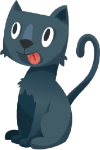 • Optellen en aftrekken tot 1 000.• Breuken vergelijken.• De maaltafels kennen.   TIP!   De optellingswip en aftrekkingshalter helpen je om sneller te rekenen. Oefen ze goed in!LES 2 Optellingswip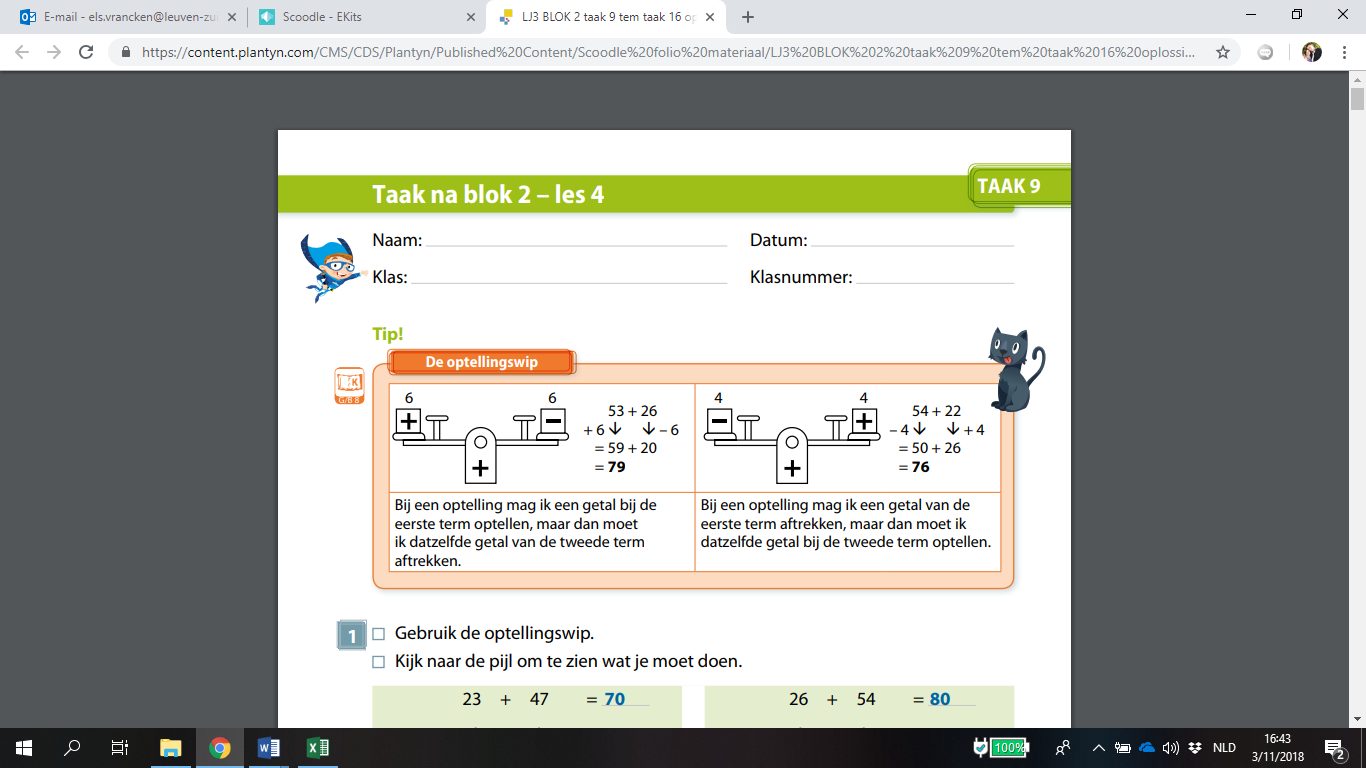 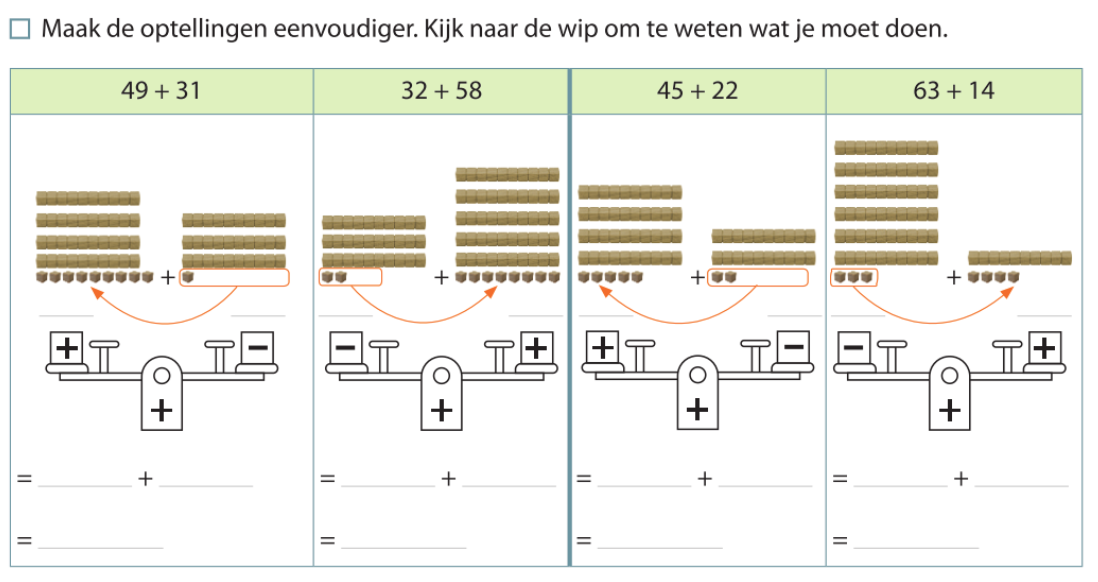 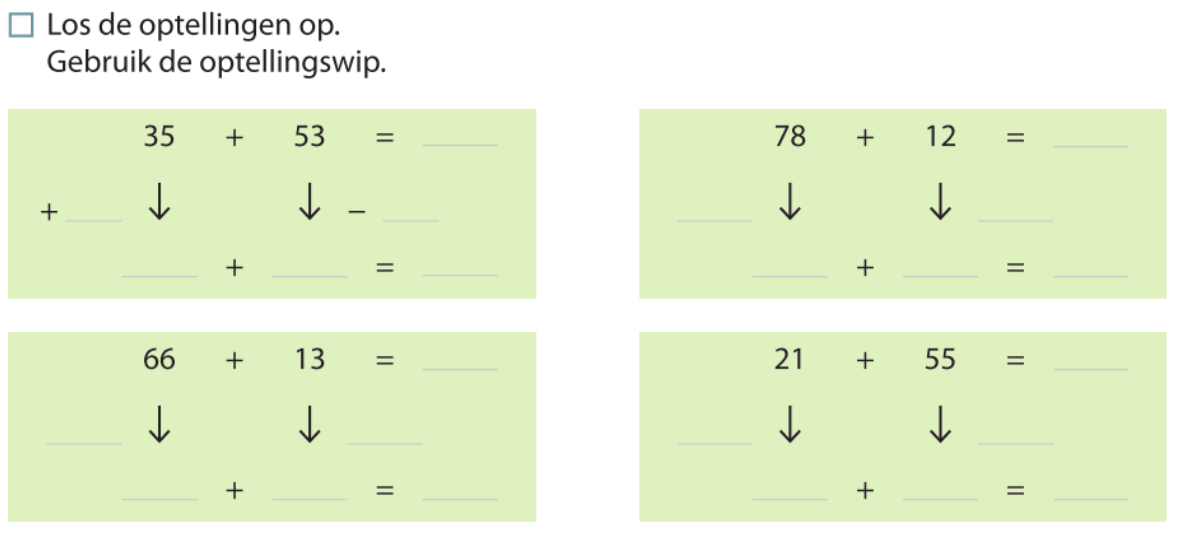 LES 4 Optellen tot 1000 zonder brug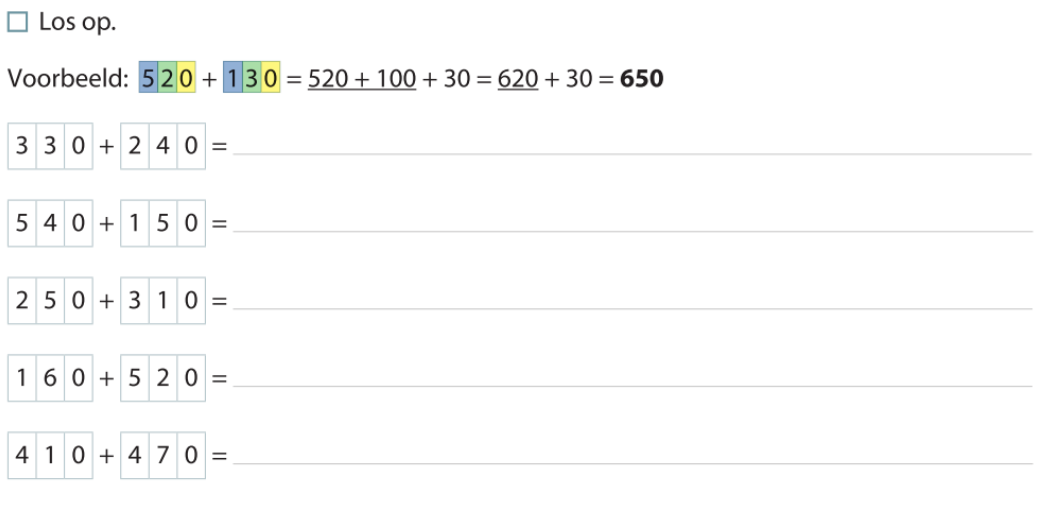 LES 6 Optellen tot 1000 met brug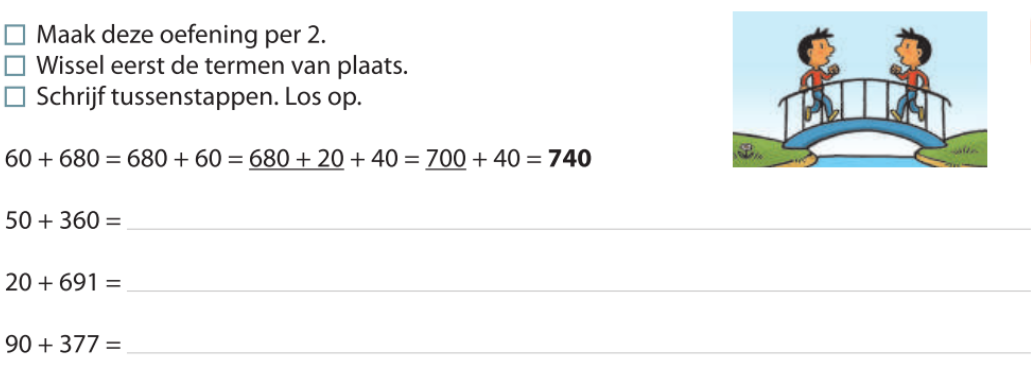 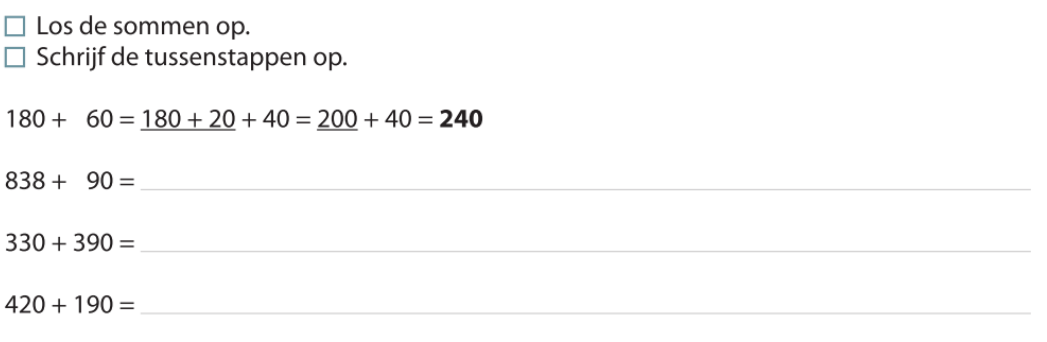 LES 8 De stambreuken  ,  en 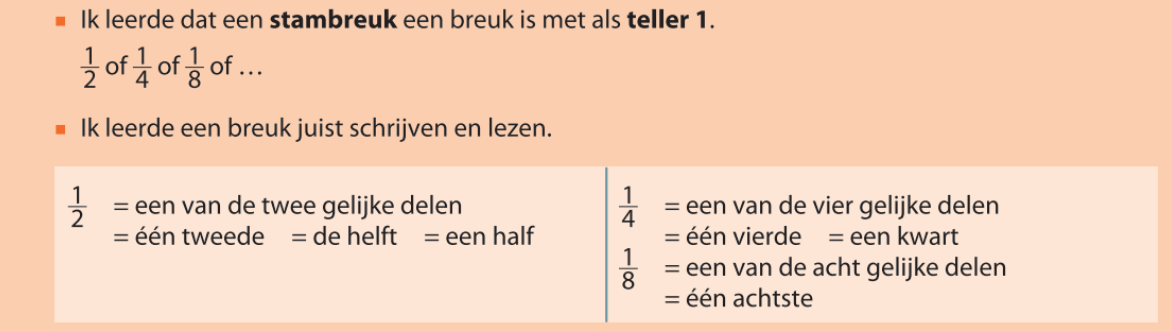 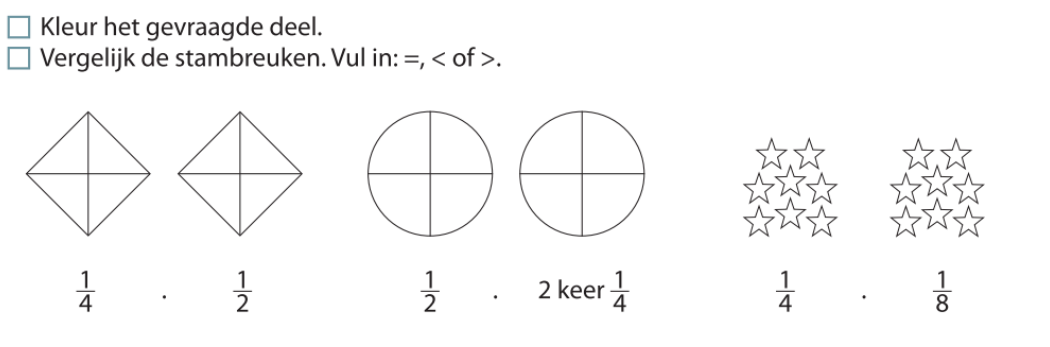 LES 9 De maal- en deeltafel van 9 en 10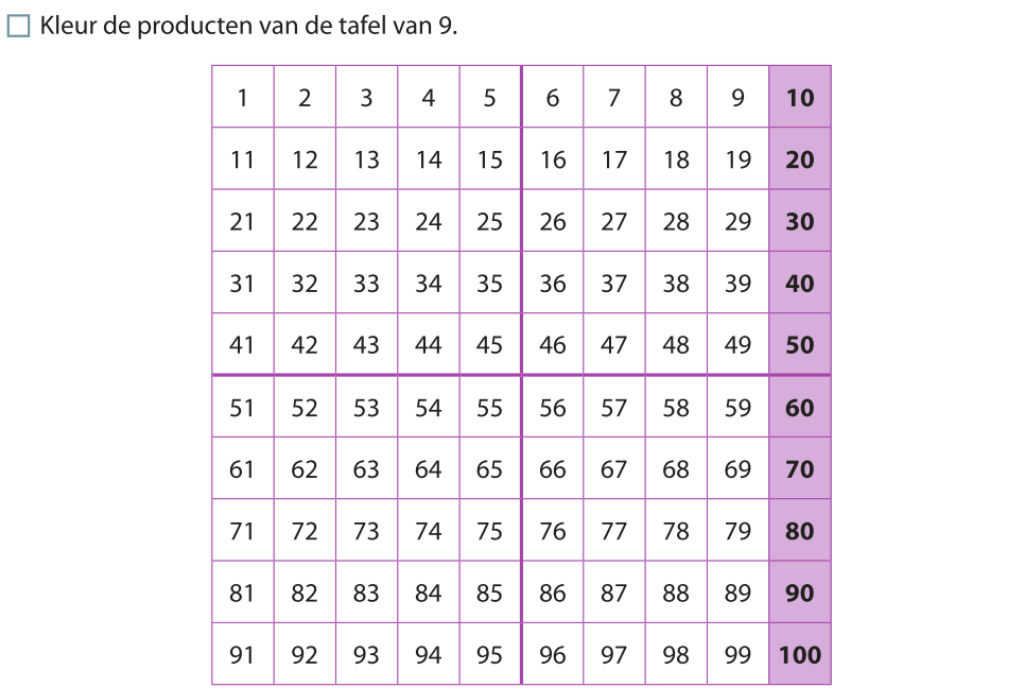 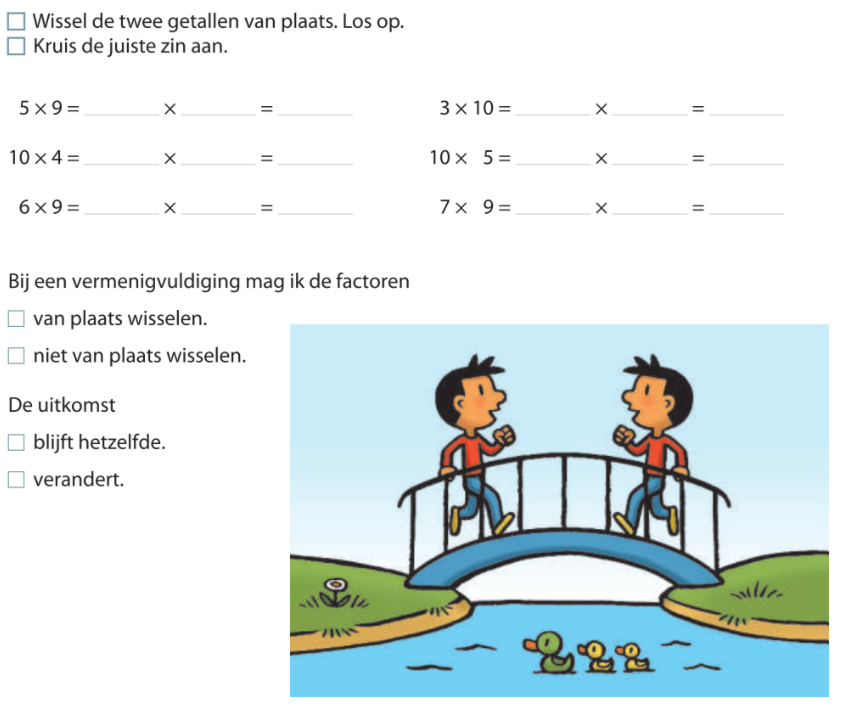 LES 11 De maal- en deeltafel van 7 en 8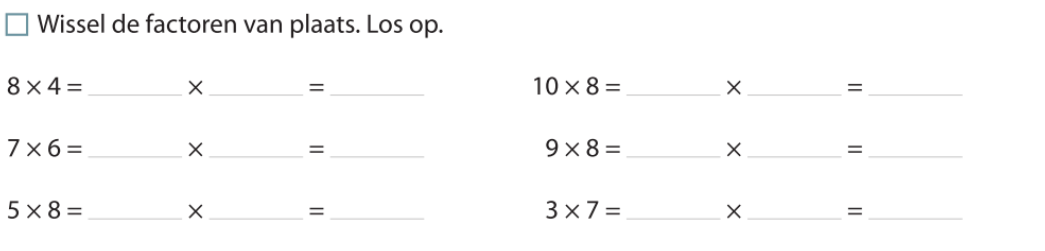 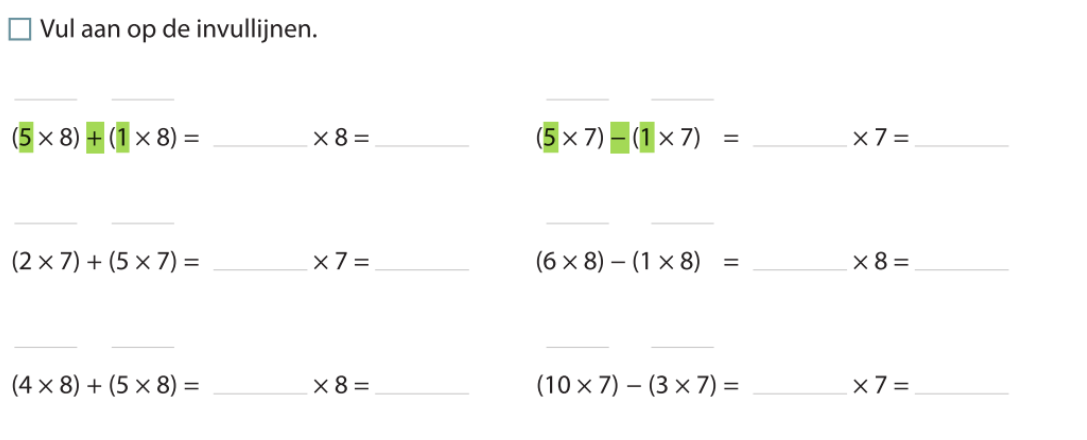 LES 13 De aftrekkingshalter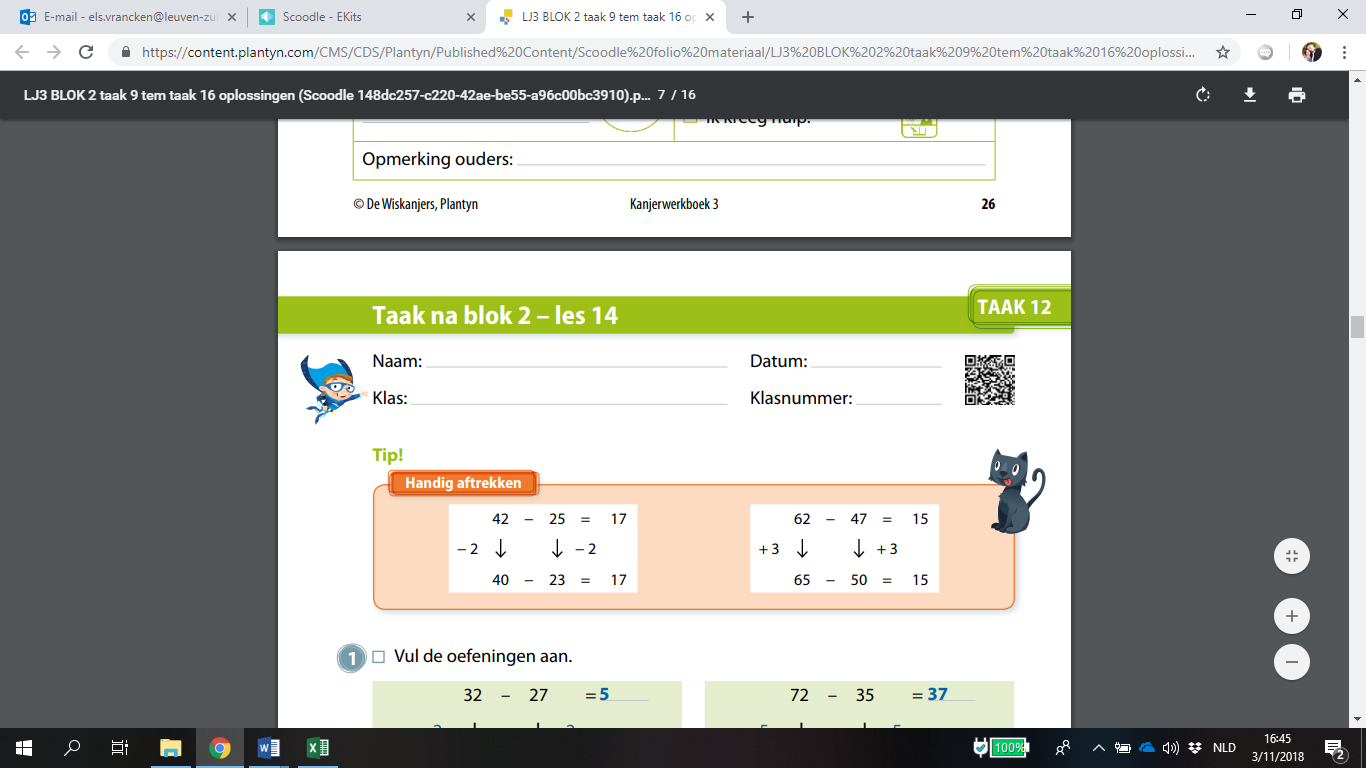 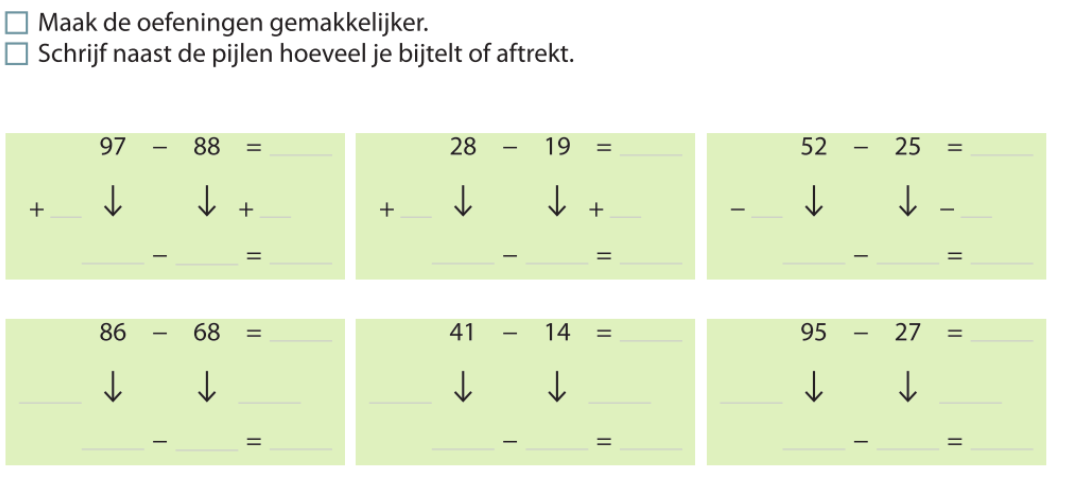 LES 14 Aftrekken tot 1000 zonder brug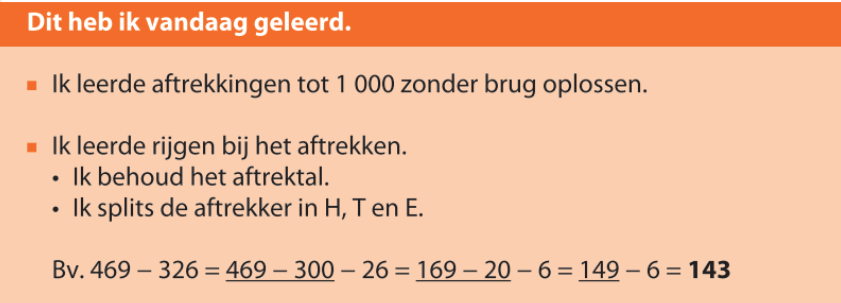 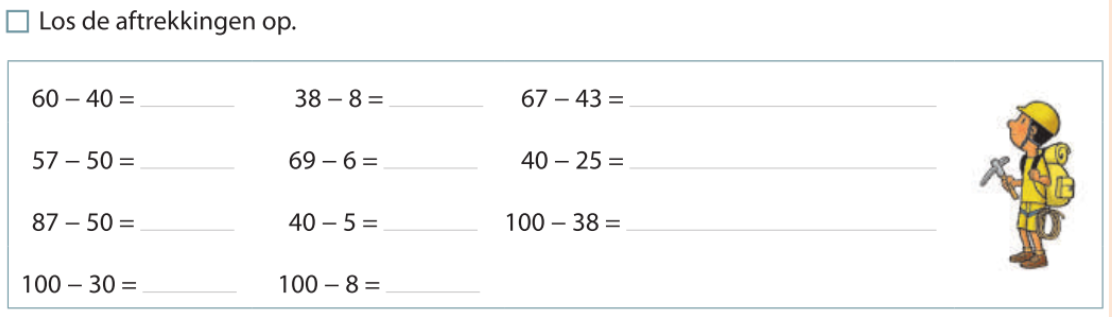 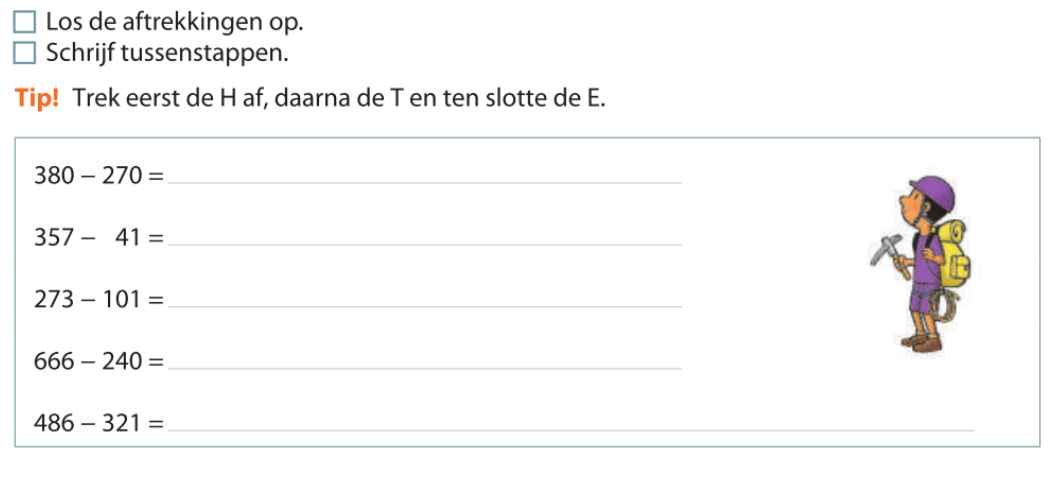 LES 18 Wisselen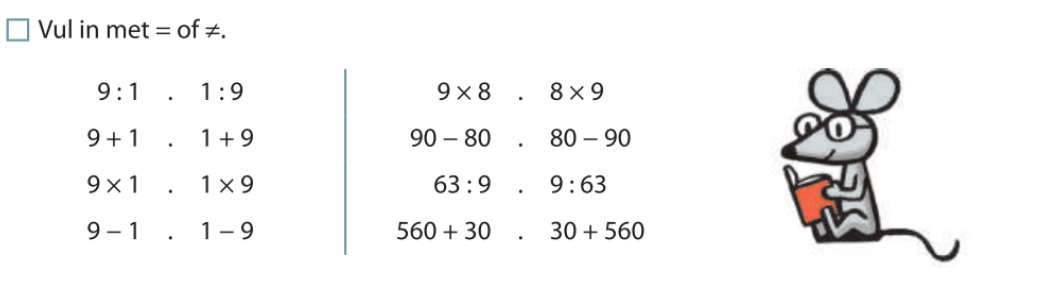 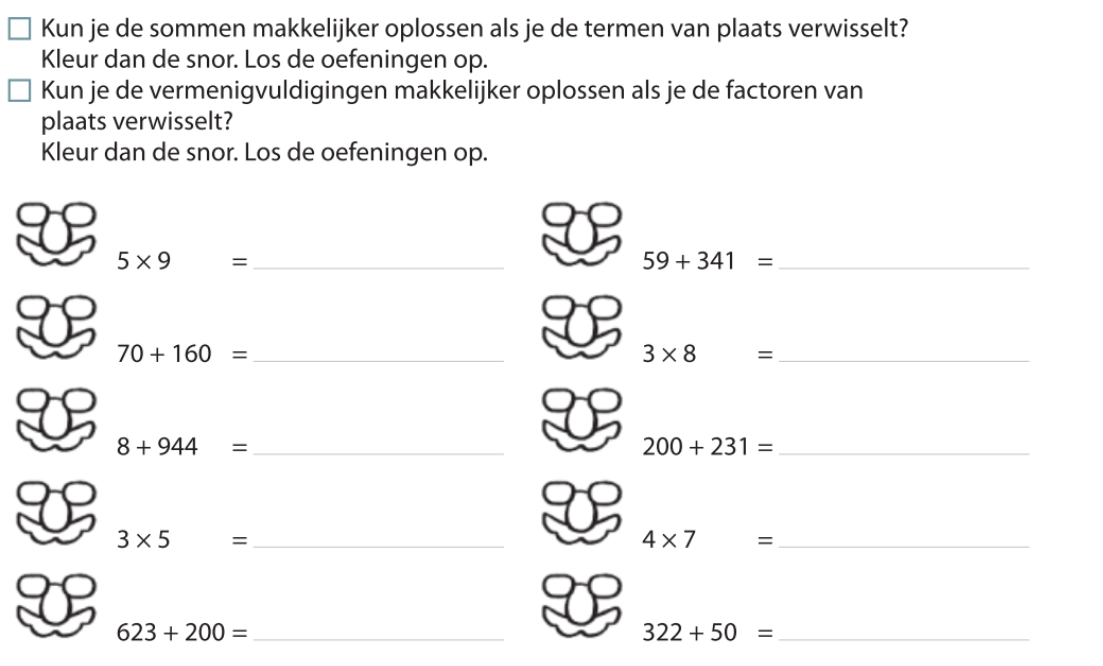 Blok 2 Logisch en probleemoplossend denkenWat leerde ik?• Overbodige gegevens schrappen.• Op een handige manier een hoeveelheid tellen.Les 3 Noodzakelijke en overbodige informatie onderscheiden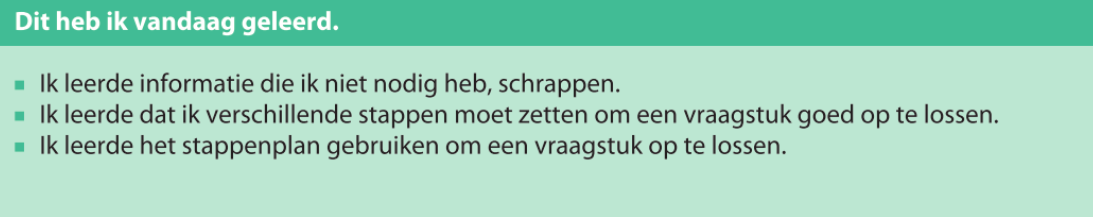 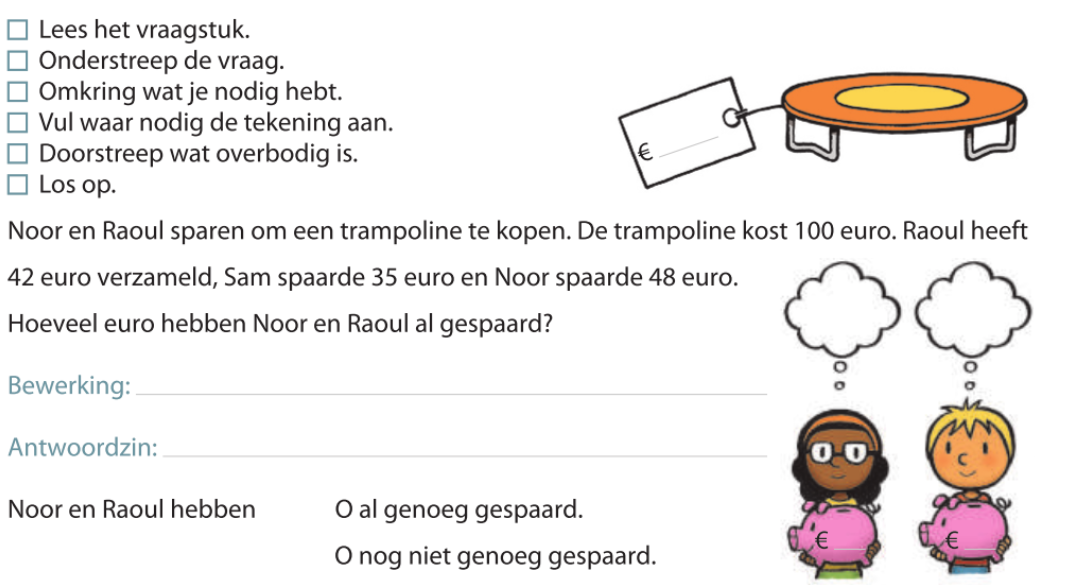 Les 17 Logisch en probleemoplossend denken: telproblemen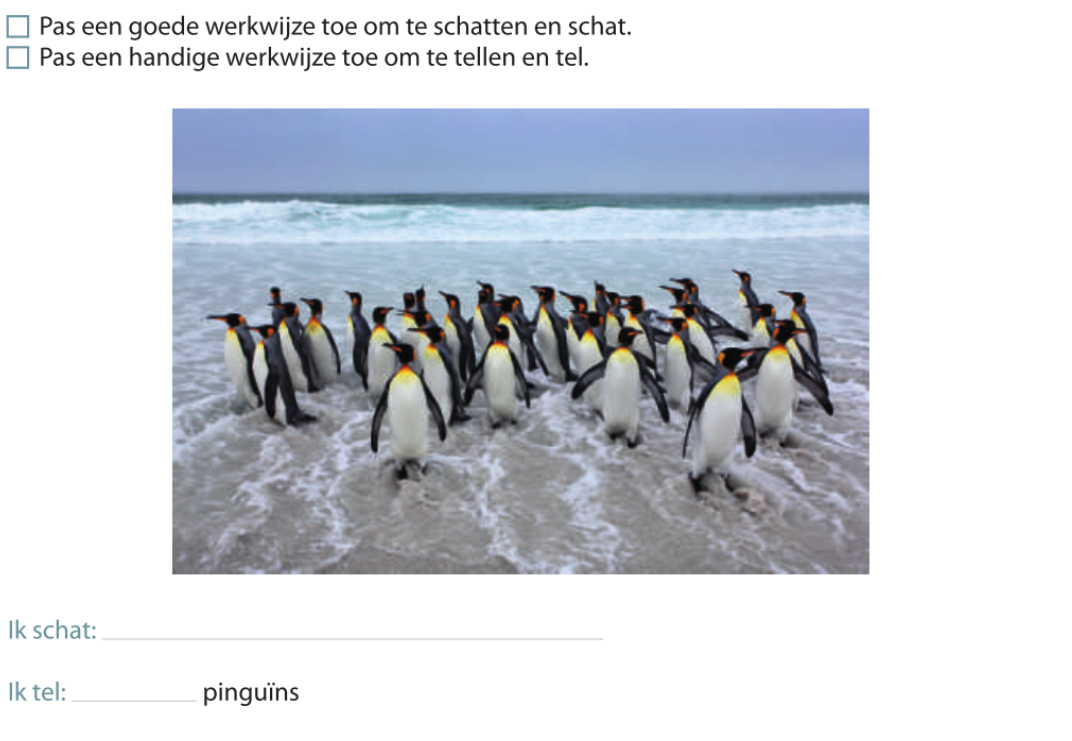 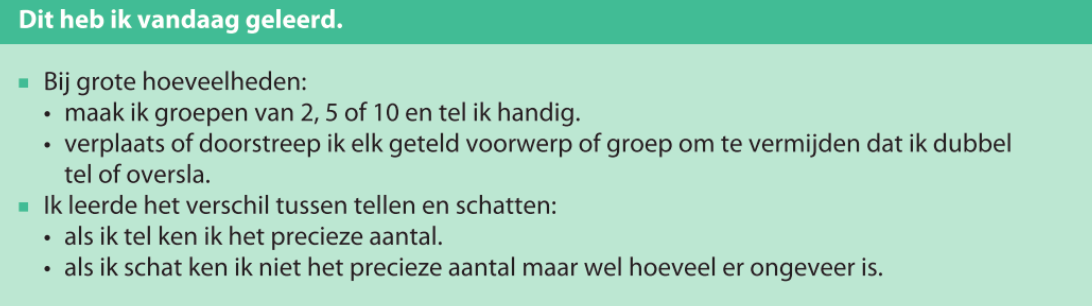 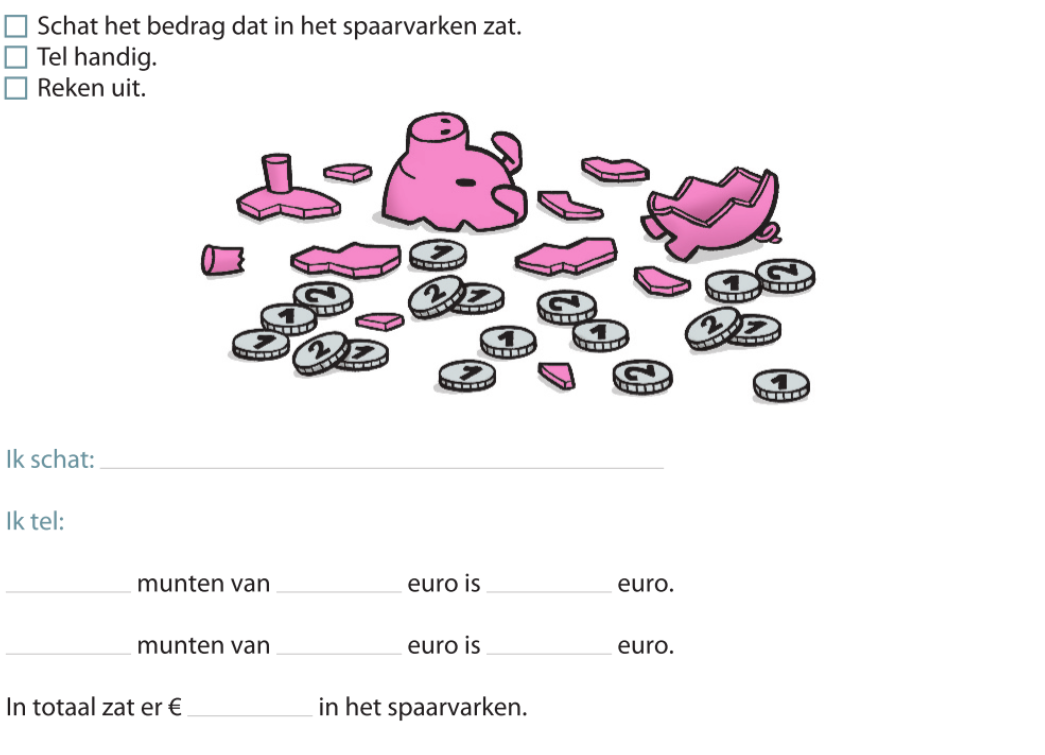 Mijn tips voor de toets!Lees elke opdracht heel goed.Herlees wanneer je iets niet goed hebt begrepen.Werk nauwkeurig en met zorg.Controleer je antwoord door je af te vragen of het kan en door na te rekenen. 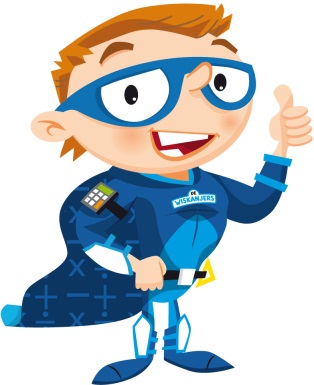 